Encuentra ofertas de hasta -50% ¡Reserva ahora!Ofertas de último minuto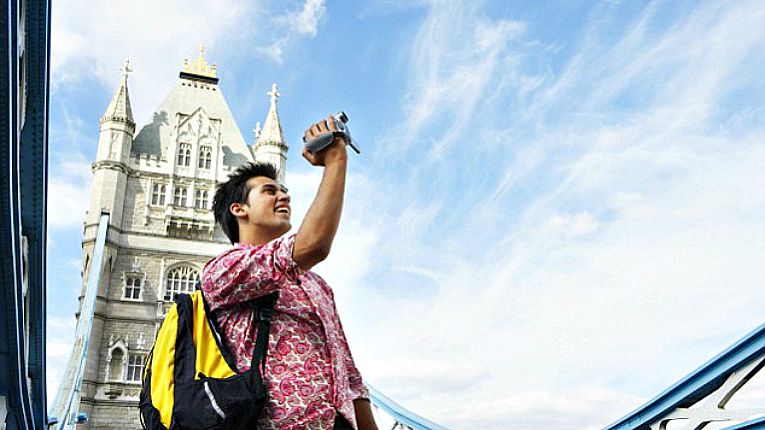 Hoteles Reserva el día de hoy y aprovecha descuentos exclusivos para tu hotel o paquete. Tenemos hasta el 61% y además menores gratis. ¡Solo por hoy!Desde el incio  hasta el final de su viaje, usted tendrá una atención personalizada recibiendo un servicio confiable y profesional de parte de nuestra Agencia de Viajes. Organizamos paquetes turísticos a medida para viajeros individuales o en pequeños grupos Ofertas hotel idealBusca en sitios  webs 1, Compara  en todo el mundo,  hoteles 2, Millones de opiniones de huéspedes, Preguntas frecuentes3, Ahorra hasta, DescuentosNuestras ventajasFECHADESTINOCOSTO HOTELES16-10-2017Las Vegas87016-10-2017San Francisco90016-10-2017Nueva York110016-10-2017San Juan90016-10-2017Boston78019-10-2017Punta Cana87016-10-2017Montreal90017-10-2017Vancouver76816-10-2017Nassau80016-10-2017Cancún80018-10-2017Río de Janeiro120016-10-2017Miami80017-10-2017Barcelona150016-10-2017Buenos Aires100016-10-2017Roma1300